Abe’s… An Honest Meal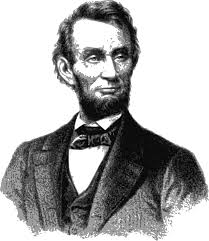                              Daily SpecialsCOMING SOON!